合肥新延科技有限公司年产6万立方米水处理环保设备项目竣工环境保护验收监测报告表建设单位: 合肥新延科技有限公司      编制单位:安徽省亚庆再生资源有限公司2022年08月建设单位：合肥新延科技有限公司法人代表: 魏金              (签字)编制单位：安徽省亚庆再生资源有限公司法人代表: 王卫祥             （签字）       建设单位 （盖章）                     编制单位 （盖章）电话:                                 电话: 0551-82601198传真:                                 传真: 0551-82601198邮编:  238000                         邮编: 238000地址: 安徽省合肥市巢湖市庙岗          地址: 安徽省合肥市巢乡沿山村6号                       湖市烔炀镇S105省道表一 建设项目基本情况表表二 表三表四表4-1环评批复与实际落实情况表五 表六 表七 表八 表九 建设项目竣工环境保护“三同时”验收登记表填表单位（盖章）：                                    填表人（签字）：                                            项目经办人（签字）：注：1、排放增减量：（+）表示增加，（-）表示减少。2、(12)=(6)-(8)-(11)，（9）= (4)-(5)-(8)- (11) +（1）。3、计量单位：废水排放量——万吨/年；废气排放量——万标立方米/年；工业固体废物排放量——万吨/年；水污染物排放浓度——毫克。建设项目名称年产6万立方米水处理环保设备项目 年产6万立方米水处理环保设备项目 年产6万立方米水处理环保设备项目 年产6万立方米水处理环保设备项目 年产6万立方米水处理环保设备项目 建设单位名称合肥新延科技有限公司合肥新延科技有限公司合肥新延科技有限公司合肥新延科技有限公司合肥新延科技有限公司建设项目性质新建新建新建新建新建建设地点安徽省合肥市巢湖市庙岗乡沿山村6号安徽省合肥市巢湖市庙岗乡沿山村6号安徽省合肥市巢湖市庙岗乡沿山村6号安徽省合肥市巢湖市庙岗乡沿山村6号安徽省合肥市巢湖市庙岗乡沿山村6号主要产品名称新型复合材料污水处理设备；一体化水处理设备；地埋式预制泵站新型复合材料污水处理设备；一体化水处理设备；地埋式预制泵站新型复合材料污水处理设备；一体化水处理设备；地埋式预制泵站新型复合材料污水处理设备；一体化水处理设备；地埋式预制泵站新型复合材料污水处理设备；一体化水处理设备；地埋式预制泵站设计生产能力新型复合材料污水处理设备35000m3/年；一体化水处理设备15000m3/年；地埋式预制泵站10000m3/年新型复合材料污水处理设备35000m3/年；一体化水处理设备15000m3/年；地埋式预制泵站10000m3/年新型复合材料污水处理设备35000m3/年；一体化水处理设备15000m3/年；地埋式预制泵站10000m3/年新型复合材料污水处理设备35000m3/年；一体化水处理设备15000m3/年；地埋式预制泵站10000m3/年新型复合材料污水处理设备35000m3/年；一体化水处理设备15000m3/年；地埋式预制泵站10000m3/年实际生产能力新型复合材料污水处理设备35000m3/年；一体化水处理设备12000m3/年；地埋式预制泵站8000m3/年新型复合材料污水处理设备35000m3/年；一体化水处理设备12000m3/年；地埋式预制泵站8000m3/年新型复合材料污水处理设备35000m3/年；一体化水处理设备12000m3/年；地埋式预制泵站8000m3/年新型复合材料污水处理设备35000m3/年；一体化水处理设备12000m3/年；地埋式预制泵站8000m3/年新型复合材料污水处理设备35000m3/年；一体化水处理设备12000m3/年；地埋式预制泵站8000m3/年建设项目环评时间2021年10月开工建设时间2021年10月2021年10月2021年10月调试时间2021年11月验收现场监测时间2022年7月25日至2022年7月26日2022年7月25日至2022年7月26日2022年7月25日至2022年7月26日环评报告审批部门合肥市生态环境局环评报告编制单位安徽绿环环保科技有限公司安徽绿环环保科技有限公司安徽绿环环保科技有限公司环保设施设计单位上海揽月环保科技有限公司环保设施施工单位上海揽月环保科技有限公司上海揽月环保科技有限公司上海揽月环保科技有限公司投资总概算1200万元环保投资总概算24万元比例2%实际总概算1200万元环保投资100万元比例8%验收监测依据验收监测依据1.《中华人民共和国环境保护法》（2015年1月1日）；2.《中华人民共和国环境影响评价法》（2018年12月29日）；3.《中华人民共和国水污染防治法》（2017年6月27日第二次修订）；4.《中华人民共和国大气污染防治法》（2018年10月26日修订）；5.《中华人民共和国环境噪声防治法》（2018年12月29日修订）；6、《中华人民共和国固体废物污染环境防治法》（2020年04月29日修订）；7.《建设项目环境保护管理条例》[国务院（2017）682号]；8.《建设项目竣工环境保护验收暂行办法》[国环规环评（2017）4号]；9.《建设项目环境保护设施竣工验收监测技术要求》（试行）；10.《建设项目竣工环境保护验收技术指南 污染影响类》（生态环境部办公厅函，公告2018年第9号）；11.安徽绿环环保有限责任公司《合肥新延科技有限公司年产6万立方米水处理环保设备项目环境影响报告表》；12.合肥市生态环境局“关于合肥新延科技有限公司年产6万立方米水处理环保设备项目环境影响报告表的批复”（环建审[2021]5059）；13.合肥新延科技有限公司提供的其他资料。1.《中华人民共和国环境保护法》（2015年1月1日）；2.《中华人民共和国环境影响评价法》（2018年12月29日）；3.《中华人民共和国水污染防治法》（2017年6月27日第二次修订）；4.《中华人民共和国大气污染防治法》（2018年10月26日修订）；5.《中华人民共和国环境噪声防治法》（2018年12月29日修订）；6、《中华人民共和国固体废物污染环境防治法》（2020年04月29日修订）；7.《建设项目环境保护管理条例》[国务院（2017）682号]；8.《建设项目竣工环境保护验收暂行办法》[国环规环评（2017）4号]；9.《建设项目环境保护设施竣工验收监测技术要求》（试行）；10.《建设项目竣工环境保护验收技术指南 污染影响类》（生态环境部办公厅函，公告2018年第9号）；11.安徽绿环环保有限责任公司《合肥新延科技有限公司年产6万立方米水处理环保设备项目环境影响报告表》；12.合肥市生态环境局“关于合肥新延科技有限公司年产6万立方米水处理环保设备项目环境影响报告表的批复”（环建审[2021]5059）；13.合肥新延科技有限公司提供的其他资料。1.《中华人民共和国环境保护法》（2015年1月1日）；2.《中华人民共和国环境影响评价法》（2018年12月29日）；3.《中华人民共和国水污染防治法》（2017年6月27日第二次修订）；4.《中华人民共和国大气污染防治法》（2018年10月26日修订）；5.《中华人民共和国环境噪声防治法》（2018年12月29日修订）；6、《中华人民共和国固体废物污染环境防治法》（2020年04月29日修订）；7.《建设项目环境保护管理条例》[国务院（2017）682号]；8.《建设项目竣工环境保护验收暂行办法》[国环规环评（2017）4号]；9.《建设项目环境保护设施竣工验收监测技术要求》（试行）；10.《建设项目竣工环境保护验收技术指南 污染影响类》（生态环境部办公厅函，公告2018年第9号）；11.安徽绿环环保有限责任公司《合肥新延科技有限公司年产6万立方米水处理环保设备项目环境影响报告表》；12.合肥市生态环境局“关于合肥新延科技有限公司年产6万立方米水处理环保设备项目环境影响报告表的批复”（环建审[2021]5059）；13.合肥新延科技有限公司提供的其他资料。1.《中华人民共和国环境保护法》（2015年1月1日）；2.《中华人民共和国环境影响评价法》（2018年12月29日）；3.《中华人民共和国水污染防治法》（2017年6月27日第二次修订）；4.《中华人民共和国大气污染防治法》（2018年10月26日修订）；5.《中华人民共和国环境噪声防治法》（2018年12月29日修订）；6、《中华人民共和国固体废物污染环境防治法》（2020年04月29日修订）；7.《建设项目环境保护管理条例》[国务院（2017）682号]；8.《建设项目竣工环境保护验收暂行办法》[国环规环评（2017）4号]；9.《建设项目环境保护设施竣工验收监测技术要求》（试行）；10.《建设项目竣工环境保护验收技术指南 污染影响类》（生态环境部办公厅函，公告2018年第9号）；11.安徽绿环环保有限责任公司《合肥新延科技有限公司年产6万立方米水处理环保设备项目环境影响报告表》；12.合肥市生态环境局“关于合肥新延科技有限公司年产6万立方米水处理环保设备项目环境影响报告表的批复”（环建审[2021]5059）；13.合肥新延科技有限公司提供的其他资料。1.《中华人民共和国环境保护法》（2015年1月1日）；2.《中华人民共和国环境影响评价法》（2018年12月29日）；3.《中华人民共和国水污染防治法》（2017年6月27日第二次修订）；4.《中华人民共和国大气污染防治法》（2018年10月26日修订）；5.《中华人民共和国环境噪声防治法》（2018年12月29日修订）；6、《中华人民共和国固体废物污染环境防治法》（2020年04月29日修订）；7.《建设项目环境保护管理条例》[国务院（2017）682号]；8.《建设项目竣工环境保护验收暂行办法》[国环规环评（2017）4号]；9.《建设项目环境保护设施竣工验收监测技术要求》（试行）；10.《建设项目竣工环境保护验收技术指南 污染影响类》（生态环境部办公厅函，公告2018年第9号）；11.安徽绿环环保有限责任公司《合肥新延科技有限公司年产6万立方米水处理环保设备项目环境影响报告表》；12.合肥市生态环境局“关于合肥新延科技有限公司年产6万立方米水处理环保设备项目环境影响报告表的批复”（环建审[2021]5059）；13.合肥新延科技有限公司提供的其他资料。验收监测评价标准、级别、限值验收监测评价标准、级别、限值验收监测评价标准、级别、限值污染物排放标准废气项目废气主要来自修整工序粉尘、切割粉尘、焊接烟尘和糊制工序、浸蘸工序、缠绕工序及修补工序产生的有机废气。①有机废气项目有机废气产生环节包括支撑生产糊制工序、浸蘸工序、缠绕工序和修补接口工序。本项目拟在涂胶、缠绕和晾干等产生有机废气工序的车间采用全密闭式管理，仅设置一扇门供员工及物料进出，并保持随手关门，车间设置微负压抽风机收集（收集效率为90%）运行时产生的有机废气苯乙烯和VOCS（以非甲烷总烃计），收集后的废气苯乙烯和VOCS（以非甲烷总烃计）经二级活性炭吸附装置（去除率90%以上）处理后，经1根不低于15m 高排气筒（DA001）达标排放。其排放速率满足《恶臭污染物排放标准》（GB14554-93）表2排放限值的要求（6.5kg/h），苯乙烯排放浓度满足《合成树脂工业污染物排放标准》（GB31572-2015）表5排放限值（20 mg/m³）。VOCS（以非甲烷总烃计）排放浓度满足《合成树脂工业污染物排放标准》（GB31572-2015）表5排放限值（60mg/m3）。②修整工序粉尘本项目产品在脱模后需要对主体部件和堵头进行切割，该过程会产生玻璃钢粉尘，本项目设置1台移动式工业吸尘器处理切割粉尘，工业吸尘器收集效率90%，处理效率可达90%。③切割粉尘拟建项目机加工粉尘主要为切割工序产生的粉尘。由于金属粉尘颗粒较大，本项目在钢圈制作车间设置1台移动式工业吸尘器处理切割粉尘工业吸尘器收集效率90%，处理效率可达90%。④焊接烟尘本项目采用的焊接工艺为电弧焊。车间采用密闭式管理，电弧焊机是固定式的，本项目在电焊机旁边放置1台移动式工业吸尘器处理切割粉尘，工业吸尘器收集效率90%，处理效率可达90%。本项目产生的颗粒物、VOCS（以非甲烷总烃计）的排放执行《合成树脂工业污染物排放标准》（GB31572-2015）表5大气污染物特别排放限值和表9企业边界大气污染物浓度限值；苯乙烯排放速率及无组织排放执行《恶臭污染物排放标准》（GB14554-93）表2中恶臭污染物排放标准值以及表1中新扩改建项目二级厂界标准值，苯乙烯排放浓度执行《合成树脂工业污染物排放标准》（GB31572-2015）表5大气污染物特别排放限值。表1-1大气污染物排放浓度标准值废水本项目运营期无生产废水产生，仅有员工生活的生活污水，项目产生的生活污水经化粪池预处理后定期清理用于农田施肥。3、噪声项目生产中的噪声主要为搅拌罐、缠绕机、切割机、焊机等设备产生的噪声，噪声排放执行《工业企业厂界环境噪声排放标准》（GB12348-2008）中的2类标准，具体标准详见下表：表1-2《工业企业厂界环境噪声排放标准》（GB12348-2008）中的2类标准固体废物一般固体废物处理处置执行《一般工业固体废物贮存、处置场污染控制标准》（GB18599-2020）。危险废物执行满足《危险废物贮存污染控制标准》（GB18597-2001）(2013年修改版)。污染物排放标准废气项目废气主要来自修整工序粉尘、切割粉尘、焊接烟尘和糊制工序、浸蘸工序、缠绕工序及修补工序产生的有机废气。①有机废气项目有机废气产生环节包括支撑生产糊制工序、浸蘸工序、缠绕工序和修补接口工序。本项目拟在涂胶、缠绕和晾干等产生有机废气工序的车间采用全密闭式管理，仅设置一扇门供员工及物料进出，并保持随手关门，车间设置微负压抽风机收集（收集效率为90%）运行时产生的有机废气苯乙烯和VOCS（以非甲烷总烃计），收集后的废气苯乙烯和VOCS（以非甲烷总烃计）经二级活性炭吸附装置（去除率90%以上）处理后，经1根不低于15m 高排气筒（DA001）达标排放。其排放速率满足《恶臭污染物排放标准》（GB14554-93）表2排放限值的要求（6.5kg/h），苯乙烯排放浓度满足《合成树脂工业污染物排放标准》（GB31572-2015）表5排放限值（20 mg/m³）。VOCS（以非甲烷总烃计）排放浓度满足《合成树脂工业污染物排放标准》（GB31572-2015）表5排放限值（60mg/m3）。②修整工序粉尘本项目产品在脱模后需要对主体部件和堵头进行切割，该过程会产生玻璃钢粉尘，本项目设置1台移动式工业吸尘器处理切割粉尘，工业吸尘器收集效率90%，处理效率可达90%。③切割粉尘拟建项目机加工粉尘主要为切割工序产生的粉尘。由于金属粉尘颗粒较大，本项目在钢圈制作车间设置1台移动式工业吸尘器处理切割粉尘工业吸尘器收集效率90%，处理效率可达90%。④焊接烟尘本项目采用的焊接工艺为电弧焊。车间采用密闭式管理，电弧焊机是固定式的，本项目在电焊机旁边放置1台移动式工业吸尘器处理切割粉尘，工业吸尘器收集效率90%，处理效率可达90%。本项目产生的颗粒物、VOCS（以非甲烷总烃计）的排放执行《合成树脂工业污染物排放标准》（GB31572-2015）表5大气污染物特别排放限值和表9企业边界大气污染物浓度限值；苯乙烯排放速率及无组织排放执行《恶臭污染物排放标准》（GB14554-93）表2中恶臭污染物排放标准值以及表1中新扩改建项目二级厂界标准值，苯乙烯排放浓度执行《合成树脂工业污染物排放标准》（GB31572-2015）表5大气污染物特别排放限值。表1-1大气污染物排放浓度标准值废水本项目运营期无生产废水产生，仅有员工生活的生活污水，项目产生的生活污水经化粪池预处理后定期清理用于农田施肥。3、噪声项目生产中的噪声主要为搅拌罐、缠绕机、切割机、焊机等设备产生的噪声，噪声排放执行《工业企业厂界环境噪声排放标准》（GB12348-2008）中的2类标准，具体标准详见下表：表1-2《工业企业厂界环境噪声排放标准》（GB12348-2008）中的2类标准固体废物一般固体废物处理处置执行《一般工业固体废物贮存、处置场污染控制标准》（GB18599-2020）。危险废物执行满足《危险废物贮存污染控制标准》（GB18597-2001）(2013年修改版)。污染物排放标准废气项目废气主要来自修整工序粉尘、切割粉尘、焊接烟尘和糊制工序、浸蘸工序、缠绕工序及修补工序产生的有机废气。①有机废气项目有机废气产生环节包括支撑生产糊制工序、浸蘸工序、缠绕工序和修补接口工序。本项目拟在涂胶、缠绕和晾干等产生有机废气工序的车间采用全密闭式管理，仅设置一扇门供员工及物料进出，并保持随手关门，车间设置微负压抽风机收集（收集效率为90%）运行时产生的有机废气苯乙烯和VOCS（以非甲烷总烃计），收集后的废气苯乙烯和VOCS（以非甲烷总烃计）经二级活性炭吸附装置（去除率90%以上）处理后，经1根不低于15m 高排气筒（DA001）达标排放。其排放速率满足《恶臭污染物排放标准》（GB14554-93）表2排放限值的要求（6.5kg/h），苯乙烯排放浓度满足《合成树脂工业污染物排放标准》（GB31572-2015）表5排放限值（20 mg/m³）。VOCS（以非甲烷总烃计）排放浓度满足《合成树脂工业污染物排放标准》（GB31572-2015）表5排放限值（60mg/m3）。②修整工序粉尘本项目产品在脱模后需要对主体部件和堵头进行切割，该过程会产生玻璃钢粉尘，本项目设置1台移动式工业吸尘器处理切割粉尘，工业吸尘器收集效率90%，处理效率可达90%。③切割粉尘拟建项目机加工粉尘主要为切割工序产生的粉尘。由于金属粉尘颗粒较大，本项目在钢圈制作车间设置1台移动式工业吸尘器处理切割粉尘工业吸尘器收集效率90%，处理效率可达90%。④焊接烟尘本项目采用的焊接工艺为电弧焊。车间采用密闭式管理，电弧焊机是固定式的，本项目在电焊机旁边放置1台移动式工业吸尘器处理切割粉尘，工业吸尘器收集效率90%，处理效率可达90%。本项目产生的颗粒物、VOCS（以非甲烷总烃计）的排放执行《合成树脂工业污染物排放标准》（GB31572-2015）表5大气污染物特别排放限值和表9企业边界大气污染物浓度限值；苯乙烯排放速率及无组织排放执行《恶臭污染物排放标准》（GB14554-93）表2中恶臭污染物排放标准值以及表1中新扩改建项目二级厂界标准值，苯乙烯排放浓度执行《合成树脂工业污染物排放标准》（GB31572-2015）表5大气污染物特别排放限值。表1-1大气污染物排放浓度标准值废水本项目运营期无生产废水产生，仅有员工生活的生活污水，项目产生的生活污水经化粪池预处理后定期清理用于农田施肥。3、噪声项目生产中的噪声主要为搅拌罐、缠绕机、切割机、焊机等设备产生的噪声，噪声排放执行《工业企业厂界环境噪声排放标准》（GB12348-2008）中的2类标准，具体标准详见下表：表1-2《工业企业厂界环境噪声排放标准》（GB12348-2008）中的2类标准固体废物一般固体废物处理处置执行《一般工业固体废物贮存、处置场污染控制标准》（GB18599-2020）。危险废物执行满足《危险废物贮存污染控制标准》（GB18597-2001）(2013年修改版)。污染物排放标准废气项目废气主要来自修整工序粉尘、切割粉尘、焊接烟尘和糊制工序、浸蘸工序、缠绕工序及修补工序产生的有机废气。①有机废气项目有机废气产生环节包括支撑生产糊制工序、浸蘸工序、缠绕工序和修补接口工序。本项目拟在涂胶、缠绕和晾干等产生有机废气工序的车间采用全密闭式管理，仅设置一扇门供员工及物料进出，并保持随手关门，车间设置微负压抽风机收集（收集效率为90%）运行时产生的有机废气苯乙烯和VOCS（以非甲烷总烃计），收集后的废气苯乙烯和VOCS（以非甲烷总烃计）经二级活性炭吸附装置（去除率90%以上）处理后，经1根不低于15m 高排气筒（DA001）达标排放。其排放速率满足《恶臭污染物排放标准》（GB14554-93）表2排放限值的要求（6.5kg/h），苯乙烯排放浓度满足《合成树脂工业污染物排放标准》（GB31572-2015）表5排放限值（20 mg/m³）。VOCS（以非甲烷总烃计）排放浓度满足《合成树脂工业污染物排放标准》（GB31572-2015）表5排放限值（60mg/m3）。②修整工序粉尘本项目产品在脱模后需要对主体部件和堵头进行切割，该过程会产生玻璃钢粉尘，本项目设置1台移动式工业吸尘器处理切割粉尘，工业吸尘器收集效率90%，处理效率可达90%。③切割粉尘拟建项目机加工粉尘主要为切割工序产生的粉尘。由于金属粉尘颗粒较大，本项目在钢圈制作车间设置1台移动式工业吸尘器处理切割粉尘工业吸尘器收集效率90%，处理效率可达90%。④焊接烟尘本项目采用的焊接工艺为电弧焊。车间采用密闭式管理，电弧焊机是固定式的，本项目在电焊机旁边放置1台移动式工业吸尘器处理切割粉尘，工业吸尘器收集效率90%，处理效率可达90%。本项目产生的颗粒物、VOCS（以非甲烷总烃计）的排放执行《合成树脂工业污染物排放标准》（GB31572-2015）表5大气污染物特别排放限值和表9企业边界大气污染物浓度限值；苯乙烯排放速率及无组织排放执行《恶臭污染物排放标准》（GB14554-93）表2中恶臭污染物排放标准值以及表1中新扩改建项目二级厂界标准值，苯乙烯排放浓度执行《合成树脂工业污染物排放标准》（GB31572-2015）表5大气污染物特别排放限值。表1-1大气污染物排放浓度标准值废水本项目运营期无生产废水产生，仅有员工生活的生活污水，项目产生的生活污水经化粪池预处理后定期清理用于农田施肥。3、噪声项目生产中的噪声主要为搅拌罐、缠绕机、切割机、焊机等设备产生的噪声，噪声排放执行《工业企业厂界环境噪声排放标准》（GB12348-2008）中的2类标准，具体标准详见下表：表1-2《工业企业厂界环境噪声排放标准》（GB12348-2008）中的2类标准固体废物一般固体废物处理处置执行《一般工业固体废物贮存、处置场污染控制标准》（GB18599-2020）。危险废物执行满足《危险废物贮存污染控制标准》（GB18597-2001）(2013年修改版)。污染物排放标准废气项目废气主要来自修整工序粉尘、切割粉尘、焊接烟尘和糊制工序、浸蘸工序、缠绕工序及修补工序产生的有机废气。①有机废气项目有机废气产生环节包括支撑生产糊制工序、浸蘸工序、缠绕工序和修补接口工序。本项目拟在涂胶、缠绕和晾干等产生有机废气工序的车间采用全密闭式管理，仅设置一扇门供员工及物料进出，并保持随手关门，车间设置微负压抽风机收集（收集效率为90%）运行时产生的有机废气苯乙烯和VOCS（以非甲烷总烃计），收集后的废气苯乙烯和VOCS（以非甲烷总烃计）经二级活性炭吸附装置（去除率90%以上）处理后，经1根不低于15m 高排气筒（DA001）达标排放。其排放速率满足《恶臭污染物排放标准》（GB14554-93）表2排放限值的要求（6.5kg/h），苯乙烯排放浓度满足《合成树脂工业污染物排放标准》（GB31572-2015）表5排放限值（20 mg/m³）。VOCS（以非甲烷总烃计）排放浓度满足《合成树脂工业污染物排放标准》（GB31572-2015）表5排放限值（60mg/m3）。②修整工序粉尘本项目产品在脱模后需要对主体部件和堵头进行切割，该过程会产生玻璃钢粉尘，本项目设置1台移动式工业吸尘器处理切割粉尘，工业吸尘器收集效率90%，处理效率可达90%。③切割粉尘拟建项目机加工粉尘主要为切割工序产生的粉尘。由于金属粉尘颗粒较大，本项目在钢圈制作车间设置1台移动式工业吸尘器处理切割粉尘工业吸尘器收集效率90%，处理效率可达90%。④焊接烟尘本项目采用的焊接工艺为电弧焊。车间采用密闭式管理，电弧焊机是固定式的，本项目在电焊机旁边放置1台移动式工业吸尘器处理切割粉尘，工业吸尘器收集效率90%，处理效率可达90%。本项目产生的颗粒物、VOCS（以非甲烷总烃计）的排放执行《合成树脂工业污染物排放标准》（GB31572-2015）表5大气污染物特别排放限值和表9企业边界大气污染物浓度限值；苯乙烯排放速率及无组织排放执行《恶臭污染物排放标准》（GB14554-93）表2中恶臭污染物排放标准值以及表1中新扩改建项目二级厂界标准值，苯乙烯排放浓度执行《合成树脂工业污染物排放标准》（GB31572-2015）表5大气污染物特别排放限值。表1-1大气污染物排放浓度标准值废水本项目运营期无生产废水产生，仅有员工生活的生活污水，项目产生的生活污水经化粪池预处理后定期清理用于农田施肥。3、噪声项目生产中的噪声主要为搅拌罐、缠绕机、切割机、焊机等设备产生的噪声，噪声排放执行《工业企业厂界环境噪声排放标准》（GB12348-2008）中的2类标准，具体标准详见下表：表1-2《工业企业厂界环境噪声排放标准》（GB12348-2008）中的2类标准固体废物一般固体废物处理处置执行《一般工业固体废物贮存、处置场污染控制标准》（GB18599-2020）。危险废物执行满足《危险废物贮存污染控制标准》（GB18597-2001）(2013年修改版)。项目建设内容1.项目地理位置合肥新延科技有限公司年产6万立方米水处理环保设备，项目成立于2016年05月04日，位置位于巢湖市庙岗乡沿山村6号，中心地理坐标（经度：117°66′755"E，纬度：31°79′686"N），项目东、西、南三面均为农用地；北面为安徽绿韵节能建材有限公司闲置厂房。项目地理位置图见附图1。2.项目概况本项目总投资1200万元，环保投资为100万元，占总投资的8%。经营范围包括玻璃钢储罐、玻璃钢化粪池、一体化污水处理设备、环保隔油池、废气处理设备、雨水收集器、电器设备、工程设备、污水检测设备、汽车配件及用品、玻璃钢模具的研发及销售；新型复合材料、模塑制品、玻璃钢化粪池加工（限分支机构经营）；玻璃钢原材料、化工产品（除危险品）销售。3.项目建设内容项目位于巢湖市庙岗乡沿山村6号，根据建设内容主要包括主体工程、配套工程、公用工程和环保工程。环评建设内容及实际建设内容详见下表：表2-1项目主要环评内容及实际建设一览表3、产品方案项目产品方案详见下表：表2-2产品方案一览表4、主要工艺设备情况本项目主要生产设备详见下表：表2-3主要设备一览表主要原辅料本项目原辅材料、能源消耗，项目主要原辅材料、能源消耗见下表： 表2-4项目主要原料一览表5.1主要原辅材料理化性质：（1）玻璃纤维布、丝玻璃纤维方格布是无捻粗纱平纹织物，是手糊玻璃钢重要基材。方格布的强度主要在织物的经纬方向上，对于要求经向或纬向强度高的场合，也可以织成单向布，它可以在经向或纬向布置较多的无捻粗纱，单经向布，单纬向布。玻璃纤维丝是一种性能优异的无机非金属材料，通常作为复材料中的增强材料，电绝缘材料和绝热保温材料，电路基板等，广泛应用于国民经济各个领域。（2）树脂水胶是由①不饱和树脂、②固化剂、③促进剂配比（比例100:1:1）而成的。主要理化性质如下：①不饱和树脂不饱和树脂一般是由不饱和二元酸二元醇或者饱和二元酸不饱和二元醇缩聚而成的具有酯键和不饱和双键的线型高分子化合物。通常，聚酯化缩聚反应是在190～220℃进行，直至达到预期的酸值（或粘度），在聚酯化缩反应结束后，趁热加入一定量的乙烯基单体，配成粘稠的液体，这样的聚合物溶液称之为不饱和聚酯树脂。不饱和聚酯树脂在使用时，层层加叠，固化过程中主要释放苯乙烯等有害气体。理化性质：外观为浑浊液体，沸点约144-146℃，相对密度1.0-1.2；相对蒸汽密度3.6；饱和蒸汽压0.6kPa；闪点31~32℃，爆炸上限（V/V）6.1%、爆炸下限（V/V）1.1%；自燃温度490℃；不溶于水，溶于丙酮等多种溶剂。根据其组分信息，为不饱和树脂和苯乙烯的混合物，苯乙烯含量约为48%，其成分分析报告详见附件6。常用于物体表面加厚、固化，使用时如同刷油漆一般，层层加叠，固化过程释放苯乙烯等有害气体。可以在室温下固化，常压下成型，工艺性能灵活，特别适合大型和现场制造玻璃钢制品。苯乙烯：分子式C8H8，分子量104.14。无色透明带有强烈的令人不愉快气味的液体，易燃。液体比重（20/4℃）0.909，熔点-33℃，沸点145.2℃，闪点32℃，蒸汽压0.841kPa（25℃），蒸汽密度3.6，爆炸极限1.1~6.1%。不溶于水，能与乙醇、乙醚、丙酮、二硫化碳等各种烃类、氯代烷等互溶。LD50：4290mg/kg（大鼠经口），LC50：240000mg/m3，4小时（大鼠吸入），属低毒类。   ②固化剂固化剂又名硬化剂、熟化剂或变定剂，是一类增进或控制固化反应的物质或混合物。树脂固化是经过缩合、闭环、加成或催化等化学反应，使热固性树脂发生不可逆的变化过程，固化是通过添加固化（交联）剂来完成的。本项目使用的固化剂，主要成分为过氧化甲基乙基甲酮。外观无色透明液；密度为1.12kg/m3（20℃）；有效氧含量9.8-10%；过氧化物含量36-50%；-20℃。不溶于水，溶于苯、醇、醚和酯；在55℃分解；闪点：37℃（闭杯）。其成分分析报告详见附件6。   ③促进剂促进剂：是一种活化剂，可以使引发剂加速分解，在常温下就能使不饱和聚酯树脂达到快速固化。本项目使用固化促进剂为氧化亚铜，1%钴，分散于脂肪酸酯，紫色纯色液体、低味，能促进不饱和聚酯树脂的固化。其成分分析报告详见附件6。外观：紫色纯色液体；密度：0.949kg/m3（20℃）；闪点：89℃；熔点：-20℃；不能混溶（20℃）；粘度：7毫帕.秒；可混溶有芳香族溶剂纯邻苯二甲酸酯可混溶有芳香族溶剂纯邻苯二甲酸酯；可燃，排出含氧化钴辛辣刺激烟雾，有毒；储运时保持库房低温，通风，干燥。起火时可用水，二氧化碳，干粉或砂土扑灭 。6、项目用水本项目运营期用水主要为员工生活用水，无生产用水。项目职工共25人，提供食宿。根据《建筑给水排水设计规范》（GB50015-2010），办公人员按50L/（d•人）计，员工生活用水量为1.25t/d（375t/a）。员工办公生活废水的产生量按照用水量的85%计算，则员工办公生活废水产生量为1.0625t/d（318.75t/a）。项目产生的生活污水经化粪池预处理后定期处理用于农田施肥（委托合同，详见附件12）。项目日用水量平衡情况见下图。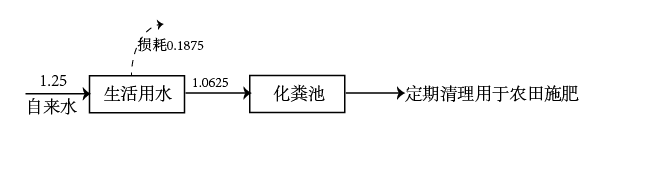 图2-5项目用水平衡图（单位：t/d）二、工艺简述1、新型复合材料污水处理设备（玻璃钢化粪池）及地埋式预制泵站主体本项目新型复合材料污水处理设备（玻璃钢化粪池）及地埋式预制泵站主体（地埋式预制泵站主体工艺同新型复合材料污水处理设备）工艺流程及产排污节点图如下。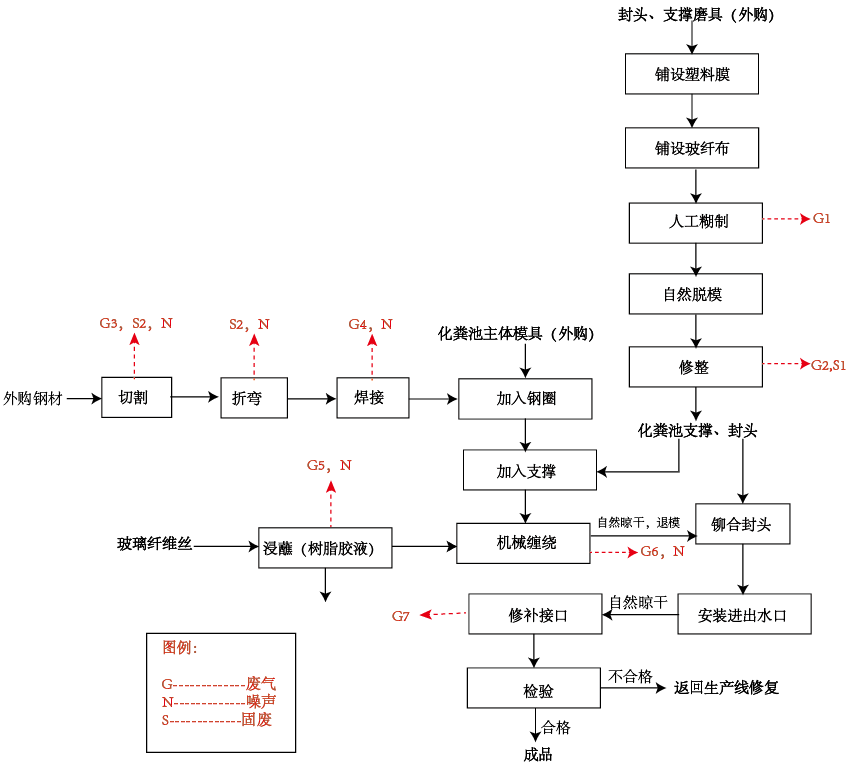 图2-6玻璃钢化粪池和地埋式预制泵站主体产污环节图工艺流程说明：项目产品中玻璃钢化粪池及地埋式预制泵站主体，主要采用树脂胶手工糊制和机械缠绕，整体加工成型。产品大小根据市场需求而定，本公司可生产化粪池，最小化粪池规格容积2m3，最大化粪池规格容积100m3，具体生产工艺描述如下：玻璃钢化粪池包括封头、钢圈和主体两大部分，封头和钢圈先进行独立加工成型，再将主体支架独立加工成型，然后将封头、钢圈、支架和外购主体模具进行铆合，最后将玻璃纤维丝浸蘸后进行封头链接糊制。经自然晾干、安装出水口、检验合格后即为成品。 封头、支撑加工：在外购的钢模具上先铺设一层塑料膜，便于成型后脱模；然后铺设一层厚度达1.4cm，支撑为圆带环形一般15层，然后树脂胶水经人工涂抹，常温下交联固化，经自然晾干后脱模即为半成品（化粪池封头和支撑），模具可重复利用。该工序主要产污环节包括：废树脂胶原料包装桶，封头和支撑糊制工序产生的有机废气G1，脱模后半成品（化粪池封头和支撑）利用手提式切割机修整工序产生的少量粉尘G2和边角料S1。 钢圈加工：将外购的钢材根据尺寸进行切割，然后将切割后的钢材采用弯管机进行折弯处理，最后通过焊接对其进行点焊成圈，即为钢圈。该工序主要产污环节包括：切割工序产生的金属粉尘G3、金属边角料S2和噪声N，折弯工序产生的噪声N，焊接工序产生的焊接烟尘G4及设备噪声N。 整体成型加工：将已制成的钢圈、内部支架和外购的主体模具进行组合，将玻璃纤维丝在铺设时人工涂抹上树脂胶水，称为浸蘸，然后利用缠绕机进行整体化粪池缠绕加工。缠绕至总体厚度达到1.4cm经过自然晾干30min，推出模具。再将主体化粪池与封头进行铆合，同时安装进、出水口最后将铆接处进行糊制修补。经检测合格后即为成品。该工序主要产污环节包括：浸蘸工序产生的有机废气G5和噪声N，机械缠绕工序产生的有机废气G6和噪声N，铆合封头工序产生的噪声N，接口糊制修补工序产生的有机废气G7。2、一体化水处理设备 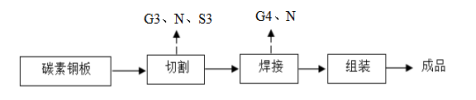 图2-7一体化水处理设备生产工艺流程图工艺流程说明：本项目一体化污水处理设备外壳为外购成品，厂区内仅进行一体化污水处理设备内部构件的加工，对外购碳素钢板切割、焊接后进行组装，组装时内部加装水泵、消毒池、风机等设备，组装完成后即为成品。该工序主要产污环节包括：切割工序产生的金属粉尘G3、金属边角料S3和噪声N，焊接工序产生的焊接烟尘G4及设备噪声N。3、地埋式预制泵站工艺流程说明：本项目地埋式预制泵站主体同玻璃钢化粪池的生产工艺进行生产，然后在玻璃钢主体内部加装外购的水泵、格栅、管路、阀门、仪表、控制设备等设备，组装完成后即为成品。3.2污染工序及污染因子项目在生产运行中产生废气、废水、噪声和固废，具体建下表：表2-8项目污染工序及污染因子汇总项目的变动情况说明 对照《关于印发污染影响类建设项目重大变动清单的通知》（环办环评函[2020]688号）、《中华人民共和国环境影响评价法》和《建设项目环境保护管理条例》的有关规定，建设项目的性质、地点、生产工艺和环境保护措施五个因素中未发生变化，因此该项目不存在重大变动。主要污染源、污染物处理和排放（附处理流程示意图，标出废水、废气、厂界噪声监测点位）废气项目废气主要来自糊制工序、修整工序粉尘、切割粉尘、焊接烟尘及浸蘸工序、缠绕工序、修补工序产生的有机废气。①有机废气项目有机废气产生环节包括支撑生产糊制工序、浸蘸工序、缠绕工序和修补接口工序。本项目拟在涂胶、缠绕和晾干等产生有机废气工序的车间采用全密闭式管理，仅设置一扇门供员工及物料进出，并保持随手关门，车间设置微负压抽风机收集运行时产生的有机废气苯乙烯和VOCS（以非甲烷总烃计），收集后的废气苯乙烯和VOCS（以非甲烷总烃计）经二级活性炭吸附装置（去除率90%以上）处理后，通过一根不低于15m 高排气筒（DA001）达标排放。其排放速率满足《恶臭污染物排放标准》（GB14554-93）表2排放限值的要求（6.5kg/h），苯乙烯排放浓度满足《合成树脂工业污染物排放标准》（GB31572-2015）表5排放限值（20 mg/m³）。VOCS（以非甲烷总烃计）排放浓度满足《合成树脂工业污染物排放标准》（GB31572-2015）表5排放限值（60mg/m3）。②修整工序粉尘本项目产品在脱模后需要对主体部件和堵头进行切割，该过程会产生玻璃钢粉尘，本项目设置1台移动式工业吸尘器处理切割粉尘，工业吸尘器收集效率90%，处理效率可达90%。③切割粉尘拟建项目机加工粉尘主要为切割工序产生的粉尘。由于金属粉尘颗粒较大，本项目在钢圈制作车间设置1台移动式工业吸尘器处理切割粉尘工业吸尘器收集效率90%，处理效率可达90%。④焊接烟尘本项目采用的焊接工艺为电弧焊。车间采用密闭式管理，电弧焊机是固定式的，本项目在电焊机旁边放置1台移动式工业吸尘器处理切割粉尘，工业吸尘器收集效率90%，处理效率可达90%。本项目产生的颗粒物、VOCS（以非甲烷总烃计）的排放执行《合成树脂工业污染物排放标准》（GB31572-2015）表5大气污染物特别排放限值和表9企业边界大气污染物浓度限值；苯乙烯排放速率及无组织排放执行《恶臭污染物排放标准》（GB14554-93）表2中恶臭污染物排放标准值以及表1中新扩改建项目二级厂界标准值，苯乙烯排放浓度执行《合成树脂工业污染物排放标准》（GB31572-2015）表5大气污染物特别排放限值。本项目废气收集详见附图5。2、废水无生产废水产生，仅有员工生活产生的生活废水。本项目采取雨污分流原则进行分类收集，雨水经过雨水管网流入附近河道，项目产生的生活污水经化粪池预处理后定期清理用于农田施肥（协议详见附件12）。3、噪声项目生产中的噪声主要为搅拌罐、缠绕机、切割机、焊机等设备产生的噪声。本项目营运期噪声经距离衰减、隔声降噪等措施处理后满足《工业企业厂界环境噪声排放标准》（GB12348-2008）中2类标准。4、固废本项目产生的固体废物主要为员工生活垃圾、废玻璃钢边角料、废钢板边角料、废活性炭、废原料包装桶，按照固废性质分为生活垃圾、一般工业固体废物和危险废物。（1）生活垃圾本项目共有职工25人，每年工作300天，职工生活垃圾产生量按0.5kg/人·d 计，则垃圾年产生量为3.8t/a。厂区设置垃圾桶，生活垃圾统一收集后由当地环卫部门清运处理。（2）一般工业固废废物废玻璃钢边角料：项目切割过程中会产生废边角料，根据企业提供资料，废玻璃钢边角料产生量约为5t/a，为一般固体废物，收集后外售有资质单位回收（一般固废回收协议，详见附件11）。废钢板边角料：一体化污水处理站加工过程中会产生废钢板，产生量为1.5t/a，为一般固体废物，收集后外售有资质单位回收（一般固废回收协议，详见附件11）。（3）危险废物①废原料包装桶：项目使用树脂胶水采用密闭桶装运输，根据企业提供数据，项目原料包装桶的产生量约为1t/a，经查《国家危险废物名录》（2021年版），废弃包装桶危废类别为HW49其他废物，危废类别为HW49其他废物，危废代码：900-041-49（含有或沾染毒性、感染性危险废物的废弃包装物、容器、过滤吸附介质），收集后委托有危险废物处置资质的单位进行处理（危废处置协议，详见附件7）。②废活性炭：本项目设有1套“二级活性炭吸附装置”处理有机废气，该套系统对有机废气的去除效率取90%。活性炭吸附装置因吸附有机废气会产生废活性炭，本环评要求项目采用填充蜂窝状活性炭，根据《国家危险废物名录》（2021年版），废活性炭属于危险固废，类别为HW49其他废物，危废代码：900-041-49（含有或沾染毒性、感染性危险废物的废弃包装物、容器、过滤吸附介质），收集后委托有危险废物处置资质的单位进行处理（危废处置协议，详见附件7）。表3-1项目一般工业固体废物产排情况一览表表3-2 项目危险废物产排情况汇总表5、环保设施投资及“三同时”落实情况1、环保设施情况本项目总投资1200万元，其中环保投资100万元，环保投资占比4%。项目环保投资情况见下表：表3-3 建设项目环保措施投资一览表          （单位：万元）十、环保“三同时”验收一览表本项目环境保护 “三同时”验收一览表详见下表：环境保护措施“三同时”一览表 建设项目环境影响报告表主要结论及审批部门审批决定：一、结论项目概况合肥新延科技有限公司年产6万立方米水处理环保设备项目位于安徽省巢湖市庙岗乡沿山村6号，项目北侧为省道S331，中心地理坐标（经度：117°66' 755"E，纬度：31°79' 686"N），东侧、南侧、西侧均为荒废土地。主要建设内容：购置缠绕机、电焊机等生产设备的生产能力。建筑面积约2200平方米，总投资1200万元，其中环保投资100万元，环保投资占比8%。本公司经营范围包括玻璃钢储罐、玻璃钢化粪池、一体化污水处理设备、环保隔油池、废气处理设备、雨水收集器、电器设备、工程设备、污水检测设备、汽车配件及用品、玻璃钢模具的研发及销售；新型复合材料、模塑制品、玻璃钢化粪池加工（限分支机构经营）；玻璃钢原材料、化工产品（除危险品）销售。2、产业政策符合性对照《产业结构调整指导目录（2019年本）》，本项目不属于鼓励类、限制类和淘汰类，属于允许类项目，因此本项目符合国家产业政策。本项目租赁安徽绿韵节能建材有限公司的闲置厂房，安徽绿韵节能建材有限公司已在2016年12月4日购买14677㎡（2014-12地块）用于建设厂房，购买合同明确此地为工业用地，详见附件3。项目于2021年08月17日在安徽巢湖经贸发展和改革委员会备案，项目代码：2108-340181-04-01-506251。因此项目符合国家和当地的相关产业政策。3、平面布置合理性    1.本项目建设地点位于巢湖市庙岗乡沿山村6号。项目东、西、南三面均为农用地；北面为安徽绿韵节能建材有限公司闲置厂房。项目地理位置图详见附图1.车间内的生产工序布置流畅，整体功能布置清晰合理，平面布置图详见附图2。2.项目区内设置有通道，便于原料、产品车间转运，厂区东面和西面为公路，方便物料运输。3.生产车间内按照生产工艺顺序布置，避免了生产搬运的重复性。3、环境质量现状结论该项目所在区域属于二类区，空气质量标准执行《环境空气质量标准》（GB3095-2012）二级标准。根据《环境影响评价技术导则大气环境》（HJ2.2-2018）要求，选取颗粒物、VOCS（以非甲烷总烃计）、苯乙烯为特征因子。本项目区域的地表水柘皋河水质可以满足《地表水环境质量标准》（GB3838-2002）中的Ⅲ类标准要求。4、环境影响分析以及污染防治对策废气：项目废气主要来自糊制工序、修整工序粉尘、切割粉尘、焊接烟尘、浸蘸工序有机废气、缠绕工序有机废气、修补工序有机废气。①有机废气项目有机废气产生环节包括支撑生产糊制工序、浸蘸工序、缠绕工序和修补接口工序。本项目拟在涂胶、缠绕和晾干等产生有机废气工序的车间采用全密闭式管理，仅设置一扇门供员工及物料进出，并保持随手关门，车间设置微负压抽风机收集运行时产生的有机废气苯乙烯和VOCS（以非甲烷总烃计），集尘罩（收集效率为90%）收集后的废气苯乙烯和VOCS（以非甲烷总烃计）经二级活性炭吸附装置（去除率90%以上）处理后，经1根不低于15m 高排气筒（DA001）达标排放。其排放速率满足《恶臭污染物排放标准》（GB14554-93）表2排放限值的要求（6.5kg/h），苯乙烯排放浓度满足《合成树脂工业污染物排放标准》（GB31572-2015）表5排放限值（20 mg/m³）。VOCS（以非甲烷总烃计）排放浓度满足《合成树脂工业污染物排放标准》（GB31572-2015）表5排放限值（60mg/m3），②修整工序粉尘本项目产品在脱模后需要对主体部件和堵头进行切割，该过程会产生玻璃钢粉尘，本项目设置1台移动式工业吸尘器处理切割粉尘，工业吸尘器收集效率90%，处理效率可达90%。③切割粉尘拟建项目机加工粉尘主要为切割工序产生的粉尘。由于金属粉尘颗粒较大，本项目在钢圈制作车间设置1台移动式工业吸尘器处理切割粉尘工业吸尘器收集效率90%，处理效率可达90%。④焊接烟尘本项目采用的焊接工艺为电弧焊。车间采用密闭式管理，电弧焊机是固定式的，本项目在电焊机旁边放置1台移动式工业吸尘器处理切割粉尘，工业吸尘器收集效率90%，处理效率可达90%。本项目产生的颗粒物、VOCS（以非甲烷总烃计）的排放执行《合成树脂工业污染物排放标准》（GB31572-2015）表5大气污染物特别排放限值和表9企业边界大气污染物浓度限值；苯乙烯排放速率及无组织排放执行《恶臭污染物排放标准》（GB14554-93）表2中恶臭污染物排放标准值以及表1中新扩改建项目二级厂界标准值，苯乙烯排放浓度执行《合成树脂工业污染物排放标准》（GB31572-2015）表5大气污染物特别排放限值。本项目对周围空气环境质量的影响不大。根据《环境影响评价技术导则 大气环境》（HJ2.2-2018）的要求，本项目需设置200m 范围内环境防护距离，环境防护距离内不得规划建设居民住宅、医院、学校等环境敏感建筑。200米环境防护距离内现状无环境敏感点，最近敏感点距本项目274米，在设置的环境防护距离外。因此，本项目不需设置大气环境防护距离。2、废水无生产废水产生，仅有员工生活产生的生活废水。本项目采取雨污分流原则进行分类收集，雨水经过雨水管网流入附近河道，项目产生的生活污水经化粪池预处理后定期清理用于农田施肥，对水环境影响较小。3、噪声项目生产中的噪声主要为搅拌罐、缠绕机、切割机、焊机等设备产生的噪声。本项目营运期噪声经距离衰减、隔声降噪等措施处理后满足《工业企业厂界环境噪声排放标准》（GB12348-2008）中2类标准。因此项目运行期对周边的声环境影响不大。固体废物本项目产生的固体废物主要为员工生活垃圾、废玻璃钢边角料、废钢板边角料、废活性炭、废原料包装桶，按照固废性质分为生活垃圾、一般工业固体废物和危险废物。（1）生活垃圾本项目共有职工25人，每年工作300天，职工生活垃圾产生量按0.5kg/人·d 计，则垃圾年产生量为3.8t/a。厂区设置垃圾桶，生活垃圾统一收集后由当地环卫部门清运处理，不会对外环境有影响。（2）一般工业固废废物废玻璃钢边角料：项目切割过程中会产生废边角料，根据企业提供资料，废玻璃钢边角料产生量约为5t/a，为一般固体废物，收集后外售（有资质单位）废品回收站（一般固废协议，详见附件11）。废钢板边角料：一体化污水处理站加工过程中会产生废钢板，产生量为1.5t/a，为一般固体废物，收集后外售（有资质单位）废品回收站（一般固废协议，详见附件11）。（3）危险废物①废原料包装桶：项目使用树脂胶水采用密闭桶装运输，根据企业提供数据，项目原料包装桶的产生量约为1t/a，经查《国家危险废物名录》（2021年版），废弃包装桶危废类别为HW49其他废物，危废类别为HW49其他废物，危废代码：900-041-49（含有或沾染毒性、感染性危险废物的废弃包装物、容器、过滤吸附介质），收集后委托有危险废物处置资质的单位进行处理（危废处置协，议详见附件7）。②废活性炭：本项目设有1套“二级活性炭吸附装置”处理有机废气，该套系统对有机废气的去除效率取90%。活性炭吸附装置因吸附有机废气会产生废活性炭，本环评要求项目采用填充蜂窝状活性炭，根据《国家危险废物名录》（2021年版），废活性炭属于危险固废，类别为HW49其他废物，危废代码：900-041-49（含有或沾染毒性、感染性危险废物的废弃包装物、容器、过滤吸附介质），收集后委托有危险废物处置资质的单位进行处理（危废处置协，议详见附件7）。风险防范参照《建设项目环境风险评价技术导则》（HJ/T 169-2018）及《危险化学品重大危险源辨识》（GB18218-2018）对物质危险性的规定，项目涉及的风险物质主要为不饱和聚酯树脂、固化剂、促进剂，本项目Q=0.14＜1，因此，本项目环境风险潜势为Ⅰ。不构成重大危险源，本项目风险处于可接受水平。综合结论合肥市新延科技有限公司位于巢湖市庙岗乡沿山村6号，拟建设“年产6万立方米水处理环保设备项目”。该项目符合国家、地方的相关产业政策规划，符合《安徽省环保厅关于安徽居巢经济开发区总体发展规划环境影响报告书审查意见的函》皖环函【2014】152号文；符合《巢湖流域水污染防治条例》要求；符合“三线一单”要求。本项目依托厂区在严格落实环境影响报告表提出的污染防治对策和措施及“三同时”后，污染物达标排放，固体废物得到合理处置，项目建设对周围环境影响较小，不会降低区域环境质量，从环境影响的角度分析，本项目的建设是可行的。建议认真落实各项治理措施，确保污染处理设施的正常稳定运行，污染物稳定达标排放；杜绝污染物非正常排放。本项目的建设应重视引进和建立先进的环保管理模式，完善管理机制，强化企业职工自身的环保意识和安全、消防事故风险意识。切实做好厂区绿化工程，加强厂区绿化，提高厂区绿化面积。做好安全消防工作，防止事故发生。审批部门审批决定关于《合肥新延科技有限公司年产6万立方米水处理环保设备环境影响报告表》的批复 --------环建审［2021]5059号合肥新延科技有限公司：你公司报来的《合肥新延科技有限公司年产6万立方米水处理环保设备项目环境影响报告表》（以下简称《报告表》）及相关材料收悉，经审查，批复如下：一、拟建项目位于安徽省巢湖市庙岗乡沿山村331省道6号，租赁安徽绿韵节能建材有限公司的闲置厂房进行建设。项目区北侧为省道S331,东侧、南侧、西侧均为荒废土地。主要建设内容：购置缠绕机、电焊机等生产设备，项目建成后可形成年产6万立方米水处理环保设备的生产能力。拟建项目租赁总建筑面积约2200平方米，总投资1200万元，其中环保投资24万元。二、根据《中华人民共和国环境影响评价法》第二条及第二十条规定：“环境影响评价是对建设项目实施后可能造成的环境影响进行分析、预测和评估，提出预防或减轻不良环境影响的对策和措施”；“建设单位应当对建设项目环境影响报告书、环境影响报告表的内容和结论负责，接受委托编制建设项目环境影响报告书、环境影响报告表的技术单位对其编制的建设项目环境影响报告书、环境影响报告表承担相应责任”。落实《报告表》提出的各项环境保护措施和风险防范措施、确保各类污染物达标排放的前提下，从环境影响角度，我局原则同意该项目按照安徽绿环环保科技有限公司编制的环境影响报告表的总体评价结论和拟采取的生态环境保护措施。三、项目建设和运行管理中应重点做好以下工作：（一）项目区排水实行雨污分流制。本项目无生产废水产生。生活污水经化粪池预处理后，定期清理用于附近农田施肥；待项目附近污水管网建成后，本项目生活污水经化粪池处理达到接管标准后，方可进入庙岗乡污水处理厂进行深度处理。（二）加强废气污染防治。本项目一律使用清洁能源。涂胶、缠绕、固化工序产生的有机废气，采用密闭车间微负压方式收集，经1套二级活性炭吸附装置处理后，由1根不低于15米高排气筒排放；切割、焊接、修整工序产生的粉尘，采用密闭车间设置移动式工业吸尘器处理后外排。颗粒物、VOCS（以非甲烷总烃计）的排放执行《合成树脂工业污染物排放标准》（GB31572-2015)表5大气污染物特别排放限值和表9企业边界大气污染物浓度限值；苯乙烯排放速率及无组织排放执行《恶臭污染物排放标准》（GB14554-93)表2中恶臭污染物排放标准值以及表1中新扩改建项目二级厂界标准值；苯乙烯排放浓度执行《合成树脂工业污染物排放标准》（GB31572-2015)表5大气污染物特别排放限值。（三）进一步强化噪声污染防治。选用低噪声、低振动设备，优化车间内总图布置，并采取减振、隔声等降噪措施确保厂界到《工业企业厂界环境噪声排放标准》（GB12348-2008)中2类标准。（四）妥善处理固体废弃物。生活垃圾委托环卫部门处置。本项目一般工业固体废物：废包装物、废边角料收集后外售综合利用。合理设置危废暂存间，确保暂存容积。危险废物：废原料包装桶、废活性炭等收集后暂存于厂区危废库，定期交由有资质的单位处置。（五）加强施工期间的环境保护管理工作，减少设备安装调试过程产生的噪声等污染。（六）按《报告表》要求，本项目须设置200m环境防护距离，环境防护距离内不得规划建设居民住宅、医院、学校等环境敏感建筑。200m环境防护距离内现状无环境敏感点，最近敏感点距本项目274米，在设置的环境防护距离外。（七）落实《报告表》提出的环境管理及监测计划，配备必要的实验室和分析设备，或委托有资质的第三方监测机构，及时发现和解决项目运营过程中的各类环境问题，确保周边环境功能不降低。（八）本项目排放的废气污染物总量按照我局2021年9月28日下达的建设项目主要污染物新增排放容量核定表执行：烟（粉）尘0. 309t/a；VOCs0. 171t/a.（九）有关本项目的其他环境影响减缓措施，按报告表相关要求落实到工程设计中。四、严格执行排污许可制度与“三同时”制度。项目应在实际排放污染物之前取得排污许可证；建成后，按规定开展竣工环境保护验收，验收合格后，方可正式投入生产运行。项目的规模、地点、生产工艺或污染防治措施发生重大变动时，应依法重新履行相关审批手续。巢湖市庙岗乡人民政府、合肥市巢湖市生态环境保护综合行政执法大队负责该项目日常环境监管工作。（项目代码：2108-340181-04-01-506251)2021年10月19日阶段项目环境影响报告表提出的环境保护措施审批文件中提出的环境保护措施实际落实情况措施的执行效果及未采取措施的原因大气环境涂胶、缠绕和晾干等工序产生的有机废气，通过密闭车间经微负压收集再由1套二级活性炭吸附装置+15m高排气筒（DA001）排放采用密闭车间微负压方式收集，经1套二级活性炭吸附装置处理后，由1根不低于15m高排气筒（DA001）执行《合成树脂工业污染物排放标准》（GB31572-2015）表5大气污染物特别排放限值和表9企业边界大气污染物浓度限值采用密闭车间微负压方式（收集效率为90%）收集，经1套二级活性炭（处理效率为90%以上）吸附装置处理后，由1根不低于15m高排气筒（DA001）满足《合成树脂工业污染物排放标准》（GB31572-2015）表5大气污染物特别排放限值和表9企业边界大气污染物浓度限值；《恶臭污染物排放标准》（GB14554-93）排放标准值满足《合成树脂工业污染物排放标准》（GB31572-2015）表5大气污染物特别排放限值和表9企业边界大气污染物浓度限值；《恶臭污染物排放标准》（GB14554-93）排放标准值大气环境修整、切割、焊接粉尘通过移动式工业吸尘器，加强车间机械通风采用密闭车间设置移动式工业吸尘器处理后外排，无组织执行《恶臭污染物排放标准》（GB14554-93）表2中恶臭污染物排放标准值以及表1中新扩建项目二级厂界标准值采用密闭车间设置移动式工业吸尘器处理后外排，无组织执行《恶臭污染物排放标准》（GB14554-93）表2中恶臭污染物排放标准值以及表1中新扩建项目二级厂界标准值满足《合成树脂工业污染物排放标准》（GB31572-2015）表9企业边界大气污染物浓度限值水环境生活污水项目排水实行雨污分流制。本项目五生产废水产生。生活污水经化粪池预处理后，定期清理于附近农田施肥，本项目生活污水经化粪池处理达到接管标准后，方可进入庙岗乡污水处理厂进行深度处理项目排水实行雨污分流制。本项目五生产废水产生。生活污水经化粪池预处理后，定期清理于附近农田施肥（协议详见附件12）资源化、无害化声环境产噪设备选用低噪声、低振动设备，优化车间内总图布置，并采取减振、隔声满足《工业企业厂界环境噪声排放标准》（GB12348-2008）中2类标准本项目选用低噪声、低振动设备，优化车间内总图布置，并采取减振、隔声满足《工业企业厂界环境噪声排放标准》（GB12348-2008）中2类标准满足《工业企业厂界环境噪声排放标准》（GB12348-2008）中2类标准验收监测质量保证及质量控制：检测分析全过程质量控制为确保监测数据具有代表性、可靠性、准确性，在监测中对监测全过程包括布点采样、实验室分析、数据处理等环节进行严格的质量控制。具体措施如下：即使了解工况，保证监测过程中负荷满足验收要求；合理布设监测点位，保证各监测点位布设的科学性和可比性；监测分析方法采用国家有关部门颁布的标准分析方法，监测人员经过考核并持有合格证书；采样仪器要经过计量部门检测合格，并按照国家保护局发布的《环境监测技术规范》的要求进行全过程质量控制，声级计测量前后要进行自校；监测数据严格实施三级审核制度，经过校对、校核。最后由技术负责人审定。现场监测质量控制废气监测分析质量保证及质量控制监测期间，废气监测按照《固定源废气监测技术规范》（HJ/T397-2007）、《大气污染物无组织排放监测技术导则》(HJ/T55-2000)要求进行全过程质量控制，保证监测结果准确可靠性，同步记录风速、风向、气温以及气压等气象参数。噪声监测分析保证质量和质量控制厂界噪声环境监测按照《工业企业厂界环境噪声排放标准》（GB12348-2008）进行。监测时使用经计量部门鉴定、并在有效使用期内的声级计；声级计在测试前后用标准发生源进行校准，测量前后仪器的灵敏度相差不大于0.5db，若大于0.5db测试数据无效。3.检测分析方法、仪器及检出限表5-1检测分析方法、仪器及检出限一览表验收监测内容：本项目验收监测内容详见下表：表6-1 验收监测方案本项目监测点位图如下：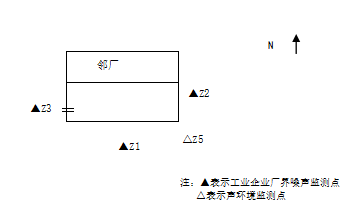 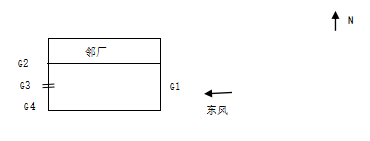 1、验收监测期间生产工况记录：当生产负荷达到设计的75%以上时，方可进入现场进行监测，以保证监测数据的有效性。本项目新型复合材料污水处理设备、一体化水处理设备、地埋式预制泵站核定生产工况，验收监测期间的生产负荷见下表：表7-1 验收监测期间项目生产负荷统计表由上表得知，验收监测期间实际生产工况均能达到设计的75%以上，符合工况要求。2、验收监测结果：废气监测结果表7-2有组织废气监测结果统计表表7-3 无组织废气监测结果统计表表7-4无组织废气监测结果统计表补充监测：有组织废气检测结果。表7-5 有组织废气检测结果补充监测：无组织废气检测结果。表7-6 无组织废气检测结果根据表7-2、7-3、7-4（2022.07.05/2022.07.26两天）和补充监测表、7-5、7-6（2022.9.29/2022.9.30）监测结果，验收监测期间颗粒物、VOCS（以非甲烷总烃计）的排放执行《合成树脂工业污染物排放标准》（GB31572-2015）表5大气污染物特别排放限值和表9企业边界大气污染物浓度限值；苯乙烯排放速率及无组织排放执行《恶臭污染物排放标准》（GB14554-93）表2中恶臭污染物排放标准值以及表1中新扩改建项目二级厂界标准值，苯乙烯排放浓度执行《合成树脂工业污染物排放标准》（GB31572-2015）表5大气污染物特别排放限值。表7-7噪声监测结果统计表根据上表噪声监测结果，验收厂界噪声执行《工业企业厂界环境噪声排放标准》（GB12348-2008）中的2类标准。验收监测结论合肥新延科技有限公司年产6万立方米水处理环保设备项目能够执行“环评”和“三同时”制度。相关手续齐备。目前该项目已建成。项目于2022年07月25日和2022年07月26日进行了项目竣工环境保护验收监测，废气和噪声监测以及环境管理检查同步进行。废气监测结论本项目涂胶、缠绕和晾干等工序产生的废气通过微负压车间（收集效率为90%）收集，经二级活性炭（去除率90%以上）吸附处理后，由1根不低于15m高排气筒（DA001）排放；生产车间修整、切割、焊接等工序产生的污染物通过移动式工业吸尘器收集，属于无组织排放。表8-1无组织废气监测结果表8-2无组织废气监测结果表8-3有组织废气监测结果补充监测：有组织废气检测结果。表8-4 有组织废气检测结果补充监测：无组织废气检测结果。表8-5 无组织废气检测结果2.废水监测结论本项目采取雨污分流原则进行分类收集，雨水经过雨水管网流入附近河道，项目产生的生活污水经化粪池预处理后定期清理用于农田施肥。无生产废水产生。3.噪声监测结论验收监测期间，厂界东、南、西、北侧4个监测点位昼间的噪声符合《工业企业厂界环境噪声排放标准》（GB12348-2008）中2类排放标准限值，达标排放。4.固废调查结论本项目产生的固体废物主要为员工生活垃圾、一般工业固体废物和危险废物。①生活垃圾：厂区设置垃圾桶，生活垃圾统一收集后由当地环卫部门清运处理。②一般工业固体废物：本项目产生的一般工业固体废物包括废玻璃钢边角料和废钢板边角料。废玻璃钢边角料项目切割过程中会产生废边角料，收集后外售废品回收站；废钢板边角料一体化污水处理站加工过程中会产生废钢板，收集后外售（有资质单位）废品回收站。③危险废物：本项目产生的危险废物为废原料包装桶和废活性炭。废原料包装桶：项目使用树脂胶水采用密闭桶装运输废弃包装桶危废类别为HW49其他废物，危废类别为HW49其他废物，危废代码：900-041-49（含有或沾染毒性、感染性危险废物的废弃包装物、容器、过滤吸附介质），收集后委托有危险废物处置资质的单位进行处理；废气处理过程中产生的废活性炭属于危险固废，类别为HW49其他废物，危废代码：900-041-49（含有或沾染毒性、感染性危险废物的废弃包装物、容器、过滤吸附介质），收集后委托有危险废物处置资质的单位进行处理。本项目一般固废执行《一般工业固体废物贮存和填埋污染控制标准》（GB18599-2020）及国家环保部[2013]第36号关于该标准的修改单中相关要求。危险废物按照《危险废物贮存污染控制标准》（GB18597-2001）及2013年修改单中的有关规定执行。5.环境管理检查①检查环境保护审批手续及环境保护管理档案资料是否齐全  经现场调查，项目在建设过程中已落实环境影响报告表及批复文件的要求，环保设施与主体工程同时设计、同时施工、同时投产使用， 本项目环保审查、审批手续齐全。项目环境保护管理档案资料设专人管理，资料齐全。②检查环保组织机构及规章管理制度是否健全  公司设有专门负责管理安全环保工作人员，根据管理需要，制定了《环境保护管理制度》，对环保组织机构及职责、环保技术监督、环境监测、固体废物管理等方面进行了详细的规定。6.验收结论根据验收检测结果，结合现场勘察情况，本次验收的工程环保设施基本按照环评文件及批复要求进行建设，环保保护审查、审批手续完善，验收监测期间有组织废气、无组织废气排放浓度、噪声排放均能满相关标准要求，生活垃圾、危险废物均能得到妥善处置，项目从环保角度能够满足国家建设项目环境保护竣工验收要求。二、建议1.应加强车间现场管理，对产生的固废及时收集暂存，严禁在车间乱堆乱放；2.加强职工教育，提供职工环保急救安全意识；制定严格的操作流程及管理制度，工作人员应培训上岗 ，杜绝污染事故产生。3.加强设备保养和定期维护，并做好记录等工作。4.做好安全消防等工作，防止事故发生。5.废气收集系统产生的危险废物废活性炭，存储于危废库，定期委托有资质的单位安全处置。6.危废暂存库做好应急、安全等防护措施。7.严格执行排污许可证和“三同时”制度。8.加强厂区绿化。建设项目项目名称项目名称年产6万立方米水处理环保设备项目 年产6万立方米水处理环保设备项目 年产6万立方米水处理环保设备项目 年产6万立方米水处理环保设备项目 年产6万立方米水处理环保设备项目 年产6万立方米水处理环保设备项目 项目代码项目代码2108-340181-04-01-5062512108-340181-04-01-5062512108-340181-04-01-506251建设地点建设地点建设地点安徽省合肥市巢湖市庙岗乡沿山村6号安徽省合肥市巢湖市庙岗乡沿山村6号安徽省合肥市巢湖市庙岗乡沿山村6号安徽省合肥市巢湖市庙岗乡沿山村6号安徽省合肥市巢湖市庙岗乡沿山村6号建设项目行业类别（分类管理名录）行业类别（分类管理名录）二十七、非金属矿物制品业二十七、非金属矿物制品业二十七、非金属矿物制品业二十七、非金属矿物制品业二十七、非金属矿物制品业二十七、非金属矿物制品业建设性质建设性质☑新建  □ 改扩建  □技术改造☑新建  □ 改扩建  □技术改造☑新建  □ 改扩建  □技术改造☑新建  □ 改扩建  □技术改造项目厂区中心经度/纬度项目厂区中心经度/纬度项目厂区中心经度/纬度项目厂区中心经度/纬度117°66′755″31°79′686″117°66′755″31°79′686″117°66′755″31°79′686″建设项目设计生产能力设计生产能力新型复合材料污水处理设备35000m3/a；一体化水处理设备15000m3/a；地埋式预制泵站10000m3/a新型复合材料污水处理设备35000m3/a；一体化水处理设备15000m3/a；地埋式预制泵站10000m3/a新型复合材料污水处理设备35000m3/a；一体化水处理设备15000m3/a；地埋式预制泵站10000m3/a新型复合材料污水处理设备35000m3/a；一体化水处理设备15000m3/a；地埋式预制泵站10000m3/a新型复合材料污水处理设备35000m3/a；一体化水处理设备15000m3/a；地埋式预制泵站10000m3/a新型复合材料污水处理设备35000m3/a；一体化水处理设备15000m3/a；地埋式预制泵站10000m3/a实际生产能力实际生产能力新型复合材料污水处理设备35000m3/a；一体化水处理设备15000m3/a；地埋式预制泵站10000m3/a新型复合材料污水处理设备35000m3/a；一体化水处理设备15000m3/a；地埋式预制泵站10000m3/a环评单位环评单位环评单位环评单位环评单位安徽绿环环保科技有限公司安徽绿环环保科技有限公司安徽绿环环保科技有限公司安徽绿环环保科技有限公司建设项目环评文件审批机关环评文件审批机关合肥市生态环境局合肥市生态环境局合肥市生态环境局合肥市生态环境局合肥市生态环境局合肥市生态环境局审批文号审批文号环建审「2021」5059号环建审「2021」5059号环评文件类型环评文件类型环评文件类型环评文件类型环评文件类型环境影响报告表环境影响报告表环境影响报告表环境影响报告表建设项目开工日期开工日期2021年10月2021年10月2021年10月2021年10月2021年10月2021年10月竣工日期竣工日期2021年12月2021年12月排污许可证申领时间排污许可证申领时间排污许可证申领时间排污许可证申领时间排污许可证申领时间2022.07.192022.07.192022.07.192022.07.19建设项目环保设施设计单位环保设施设计单位//////环保设施施工单位环保设施施工单位//本工程排污许可证编号本工程排污许可证编号本工程排污许可证编号本工程排污许可证编号本工程排污许可证编号91340100MA2MW1MD44001Z 91340100MA2MW1MD44001Z 91340100MA2MW1MD44001Z 91340100MA2MW1MD44001Z 建设项目验收单位验收单位合肥新延科技有限公司合肥新延科技有限公司合肥新延科技有限公司合肥新延科技有限公司合肥新延科技有限公司合肥新延科技有限公司环保设施监测单位环保设施监测单位安徽国环检测技术有限公司安徽国环检测技术有限公司验收监测时工况验收监测时工况验收监测时工况验收监测时工况验收监测时工况达产75%以上达产75%以上达产75%以上达产75%以上建设项目投资总概算（万元）投资总概算（万元）120012001200120012001200环保投资总概算（万元）环保投资总概算（万元）2424所占比例（%）所占比例（%）所占比例（%）所占比例（%）所占比例（%）2222建设项目实际总投资实际总投资120012001200120012001200实际环保投资（万元）实际环保投资（万元）2424所占比例（%）所占比例（%）所占比例（%）所占比例（%）所占比例（%）2222建设项目废水治理（万元）废水治理（万元）/废气治理（万元）15噪声治理（万元）噪声治理（万元）2固体废物治理（万元）固体废物治理（万元）22绿化及生态（万元）绿化及生态（万元）绿化及生态（万元）绿化及生态（万元）绿化及生态（万元）55其他（万元）/建设项目新增废水处理设施能力新增废水处理设施能力//////新增废气处理设施能力新增废气处理设施能力新增废气处理设施能力/年平均工作时年平均工作时年平均工作时年平均工作时年平均工作时2400h2400h2400h2400h运营单位运营单位运营单位合肥新延科技有限公司合肥新延科技有限公司合肥新延科技有限公司合肥新延科技有限公司运营单位社会统一信用代码（或组织机构代码）运营单位社会统一信用代码（或组织机构代码）运营单位社会统一信用代码（或组织机构代码）运营单位社会统一信用代码（或组织机构代码）91340100MA2MW1MD4491340100MA2MW1MD44验收时间验收时间验收时间验收时间验收时间2022.08.272022.08.272022.08.272022.08.27污染物排放达标与总量控制（工业建设项目详填）污染物排放达标与总量控制（工业建设项目详填）污染物原有排放量(1)本期工程实际排放浓度(2)本期工程允许排放浓度(3)本期工程产生量(4)本期工程自身削减量(5)本期工程自身削减量(5)本期工程实际排放量(6)本期工程核定排放总量(7)本期工程“以新带老”削减量(8)本期工程“以新带老”削减量(8)全厂实际排放总量(9)全厂实际排放总量(9)全厂实际排放总量(9)全厂核定排放总量(10)全厂核定排放总量(10)全厂核定排放总量(10)全厂核定排放总量(10)区域平衡替代削减量(11)排放增减量(12)污染物排放达标与总量控制（工业建设项目详填）污染物排放达标与总量控制（工业建设项目详填）颗粒物///0.3093//////0.30930.30930.30930.30930.30930.30930.3093//污染物排放达标与总量控制（工业建设项目详填）污染物排放达标与总量控制（工业建设项目详填）VOCS（以非甲烷总烃计）///0.171//////0.1710.1710.1710.1710.1710.1710.171//污染物排放达标与总量控制（工业建设项目详填）污染物排放达标与总量控制（工业建设项目详填）苯乙烯///0.273//////0.2730.2730.2730.2730.2730.2730.273//污染物排放达标与总量控制（工业建设项目详填）污染物排放达标与总量控制（工业建设项目详填）废玻璃钢边角料///5//////5555555//污染物排放达标与总量控制（工业建设项目详填）污染物排放达标与总量控制（工业建设项目详填）废钢板边角料///1.5//////1.51.51.51.51.51.51.5//污染物排放达标与总量控制（工业建设项目详填）污染物排放达标与总量控制（工业建设项目详填）生活垃圾///3.8//////3.83.83.83.83.83.83.8//污染物排放达标与总量控制（工业建设项目详填）污染物排放达标与总量控制（工业建设项目详填）废原料包装桶///1//////1111111//污染物排放达标与总量控制（工业建设项目详填）污染物排放达标与总量控制（工业建设项目详填）废活性炭///14.04//////14.0414.0414.0414.0414.0414.0414.04//污染物排放达标与总量控制（工业建设项目详填）污染物排放达标与总量控制（工业建设项目详填）与项目有关的其它特征污染物///////////////////